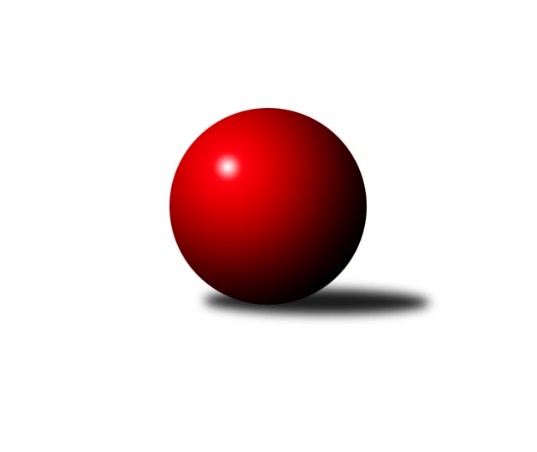 Č.12Ročník 2021/2022	30.4.2024 Krajský přebor Libereckého kraje 2021/2022Statistika 12. kolaTabulka družstev:		družstvo	záp	výh	rem	proh	skore	sety	průměr	body	plné	dorážka	chyby	1.	TJ Doksy A	11	11	0	0	58.0 : 8.0 	(71.5 : 16.5)	1750	22	1187	563	19.1	2.	TJ Kuželky Česká Lípa B	12	9	1	2	48.0 : 24.0 	(57.5 : 38.5)	1661	19	1166	495	31.3	3.	SK Šluknov B	12	8	1	3	42.0 : 30.0 	(49.5 : 46.5)	1598	17	1133	465	38.2	4.	TJ Dynamo Liberec B	12	8	0	4	44.5 : 27.5 	(54.0 : 42.0)	1592	16	1127	465	38.2	5.	TJ Bižuterie Jablonec n.N. A	10	5	2	3	32.0 : 28.0 	(41.5 : 38.5)	1648	12	1159	490	36.9	6.	TJ Lokomotiva Liberec B	12	5	1	6	37.0 : 35.0 	(53.0 : 43.0)	1606	11	1121	485	37.1	7.	SK Skalice B	12	5	0	7	37.0 : 35.0 	(52.5 : 43.5)	1569	10	1121	448	45.4	8.	TJ Bižuterie Jablonec n.N. B	12	4	1	7	29.0 : 43.0 	(36.0 : 60.0)	1506	9	1080	427	52	9.	SK Skalice C	11	3	1	7	26.0 : 40.0 	(37.0 : 51.0)	1498	7	1076	422	54.8	10.	TJ Doksy B	11	3	1	7	22.0 : 44.0 	(30.5 : 57.5)	1525	7	1096	430	48.6	11.	TJ Spartak Chrastava	11	3	0	8	22.0 : 44.0 	(39.5 : 48.5)	1542	6	1105	437	49.1	12.	TJ Kuželky Česká Lípa C	12	1	0	11	16.5 : 55.5 	(29.5 : 66.5)	1522	2	1087	435	56.1Tabulka doma:		družstvo	záp	výh	rem	proh	skore	sety	průměr	body	maximum	minimum	1.	TJ Doksy A	6	6	0	0	34.0 : 2.0 	(43.0 : 5.0)	1678	12	1778	1644	2.	TJ Dynamo Liberec B	6	5	0	1	24.0 : 12.0 	(29.0 : 19.0)	1743	10	1793	1714	3.	SK Skalice B	7	5	0	2	32.0 : 10.0 	(40.0 : 16.0)	1796	10	1939	1675	4.	TJ Kuželky Česká Lípa B	6	4	1	1	25.0 : 11.0 	(31.5 : 16.5)	1698	9	1783	1595	5.	TJ Bižuterie Jablonec n.N. A	4	3	1	0	17.0 : 7.0 	(18.0 : 14.0)	1607	7	1653	1574	6.	SK Šluknov B	5	3	0	2	15.0 : 15.0 	(19.5 : 20.5)	1580	6	1636	1550	7.	TJ Lokomotiva Liberec B	6	3	0	3	18.0 : 18.0 	(25.0 : 23.0)	1662	6	1752	1597	8.	TJ Spartak Chrastava	6	3	0	3	16.0 : 20.0 	(26.5 : 21.5)	1565	6	1596	1536	9.	SK Skalice C	6	2	1	3	17.0 : 19.0 	(23.0 : 25.0)	1661	5	1726	1611	10.	TJ Bižuterie Jablonec n.N. B	6	2	1	3	15.0 : 21.0 	(19.5 : 28.5)	1491	5	1523	1477	11.	TJ Doksy B	5	1	0	4	9.5 : 20.5 	(14.5 : 25.5)	1433	2	1468	1390	12.	TJ Kuželky Česká Lípa C	6	1	0	5	8.5 : 27.5 	(14.0 : 34.0)	1537	2	1624	1459Tabulka venku:		družstvo	záp	výh	rem	proh	skore	sety	průměr	body	maximum	minimum	1.	SK Šluknov B	7	5	1	1	27.0 : 15.0 	(30.0 : 26.0)	1601	11	1698	1515	2.	TJ Doksy A	5	5	0	0	24.0 : 6.0 	(28.5 : 11.5)	1768	10	1819	1708	3.	TJ Kuželky Česká Lípa B	6	5	0	1	23.0 : 13.0 	(26.0 : 22.0)	1654	10	1783	1558	4.	TJ Dynamo Liberec B	6	3	0	3	20.5 : 15.5 	(25.0 : 23.0)	1567	6	1660	1500	5.	TJ Lokomotiva Liberec B	6	2	1	3	19.0 : 17.0 	(28.0 : 20.0)	1542	5	1703	1217	6.	TJ Bižuterie Jablonec n.N. A	6	2	1	3	15.0 : 21.0 	(23.5 : 24.5)	1657	5	1757	1526	7.	TJ Doksy B	6	2	1	3	12.5 : 23.5 	(16.0 : 32.0)	1532	5	1681	1453	8.	TJ Bižuterie Jablonec n.N. B	6	2	0	4	14.0 : 22.0 	(16.5 : 31.5)	1509	4	1673	1357	9.	SK Skalice C	5	1	0	4	9.0 : 21.0 	(14.0 : 26.0)	1526	2	1821	1339	10.	TJ Spartak Chrastava	5	0	0	5	6.0 : 24.0 	(13.0 : 27.0)	1536	0	1623	1449	11.	SK Skalice B	5	0	0	5	5.0 : 25.0 	(12.5 : 27.5)	1513	0	1699	1374	12.	TJ Kuželky Česká Lípa C	6	0	0	6	8.0 : 28.0 	(15.5 : 32.5)	1519	0	1649	1461Tabulka podzimní části:		družstvo	záp	výh	rem	proh	skore	sety	průměr	body	doma	venku	1.	TJ Doksy A	10	10	0	0	52.0 : 8.0 	(63.5 : 16.5)	1746	20 	5 	0 	0 	5 	0 	0	2.	TJ Kuželky Česká Lípa B	11	8	1	2	43.0 : 23.0 	(52.5 : 35.5)	1658	17 	4 	1 	1 	4 	0 	1	3.	TJ Dynamo Liberec B	11	8	0	3	42.5 : 23.5 	(51.0 : 37.0)	1607	16 	5 	0 	1 	3 	0 	2	4.	SK Šluknov B	11	7	1	3	37.0 : 29.0 	(43.5 : 44.5)	1598	15 	2 	0 	2 	5 	1 	1	5.	TJ Bižuterie Jablonec n.N. A	9	5	2	2	32.0 : 22.0 	(41.5 : 30.5)	1644	12 	3 	1 	0 	2 	1 	2	6.	SK Skalice B	11	5	0	6	35.0 : 31.0 	(49.5 : 38.5)	1555	10 	5 	0 	2 	0 	0 	4	7.	TJ Lokomotiva Liberec B	11	4	1	6	33.0 : 33.0 	(48.0 : 40.0)	1602	9 	2 	0 	3 	2 	1 	3	8.	TJ Bižuterie Jablonec n.N. B	11	4	1	6	28.0 : 38.0 	(34.0 : 54.0)	1531	9 	2 	1 	3 	2 	0 	3	9.	SK Skalice C	11	3	1	7	26.0 : 40.0 	(37.0 : 51.0)	1498	7 	2 	1 	3 	1 	0 	4	10.	TJ Doksy B	11	3	1	7	22.0 : 44.0 	(30.5 : 57.5)	1525	7 	1 	0 	4 	2 	1 	3	11.	TJ Spartak Chrastava	10	2	0	8	18.0 : 42.0 	(34.5 : 45.5)	1541	4 	2 	0 	3 	0 	0 	5	12.	TJ Kuželky Česká Lípa C	11	1	0	10	15.5 : 50.5 	(26.5 : 61.5)	1522	2 	1 	0 	4 	0 	0 	6Tabulka jarní části:		družstvo	záp	výh	rem	proh	skore	sety	průměr	body	doma	venku	1.	TJ Doksy A	1	1	0	0	6.0 : 0.0 	(8.0 : 0.0)	1778	2 	1 	0 	0 	0 	0 	0 	2.	SK Šluknov B	1	1	0	0	5.0 : 1.0 	(6.0 : 2.0)	1564	2 	1 	0 	0 	0 	0 	0 	3.	TJ Kuželky Česká Lípa B	1	1	0	0	5.0 : 1.0 	(5.0 : 3.0)	1675	2 	0 	0 	0 	1 	0 	0 	4.	TJ Lokomotiva Liberec B	1	1	0	0	4.0 : 2.0 	(5.0 : 3.0)	1752	2 	1 	0 	0 	0 	0 	0 	5.	TJ Spartak Chrastava	1	1	0	0	4.0 : 2.0 	(5.0 : 3.0)	1596	2 	1 	0 	0 	0 	0 	0 	6.	TJ Doksy B	0	0	0	0	0.0 : 0.0 	(0.0 : 0.0)	0	0 	0 	0 	0 	0 	0 	0 	7.	SK Skalice C	0	0	0	0	0.0 : 0.0 	(0.0 : 0.0)	0	0 	0 	0 	0 	0 	0 	0 	8.	SK Skalice B	1	0	0	1	2.0 : 4.0 	(3.0 : 5.0)	1699	0 	0 	0 	0 	0 	0 	1 	9.	TJ Dynamo Liberec B	1	0	0	1	2.0 : 4.0 	(3.0 : 5.0)	1500	0 	0 	0 	0 	0 	0 	1 	10.	TJ Kuželky Česká Lípa C	1	0	0	1	1.0 : 5.0 	(3.0 : 5.0)	1543	0 	0 	0 	1 	0 	0 	0 	11.	TJ Bižuterie Jablonec n.N. B	1	0	0	1	1.0 : 5.0 	(2.0 : 6.0)	1357	0 	0 	0 	0 	0 	0 	1 	12.	TJ Bižuterie Jablonec n.N. A	1	0	0	1	0.0 : 6.0 	(0.0 : 8.0)	1581	0 	0 	0 	0 	0 	0 	1 Zisk bodů pro družstvo:		jméno hráče	družstvo	body	zápasy	v %	dílčí body	sety	v %	1.	Ludvík Szabo 	TJ Dynamo Liberec B 	10	/	11	(91%)	16	/	22	(73%)	2.	Vojtěch Trojan 	TJ Dynamo Liberec B 	9	/	11	(82%)	17	/	22	(77%)	3.	Jana Kořínková 	TJ Lokomotiva Liberec B 	9	/	12	(75%)	18	/	24	(75%)	4.	Petr Tichý 	SK Šluknov B 	8	/	10	(80%)	15	/	20	(75%)	5.	Petr Tregner 	SK Skalice B 	8	/	10	(80%)	14.5	/	20	(73%)	6.	Dan Paszek 	TJ Kuželky Česká Lípa B 	8	/	10	(80%)	14	/	20	(70%)	7.	Josef Kuna 	TJ Bižuterie Jablonec n.N. B 	8	/	11	(73%)	15	/	22	(68%)	8.	Ladislav Javorek st.	SK Skalice B 	8	/	12	(67%)	17.5	/	24	(73%)	9.	Jaroslav Košek 	TJ Kuželky Česká Lípa B 	8	/	12	(67%)	15	/	24	(63%)	10.	Jiří Klíma st.	TJ Doksy A 	7	/	7	(100%)	12	/	14	(86%)	11.	Václav Paluska 	TJ Doksy A 	7	/	8	(88%)	13.5	/	16	(84%)	12.	Libor Křenek 	SK Skalice C 	7	/	9	(78%)	13	/	18	(72%)	13.	Zdeněk Vokatý 	TJ Bižuterie Jablonec n.N. A 	7	/	10	(70%)	15	/	20	(75%)	14.	Anton Zajac 	TJ Lokomotiva Liberec B 	7	/	11	(64%)	13	/	22	(59%)	15.	Jiří Kuric 	TJ Doksy A 	6	/	8	(75%)	12	/	16	(75%)	16.	Dušan Knobloch 	SK Šluknov B 	6	/	10	(60%)	11	/	20	(55%)	17.	Karel Mottl 	TJ Spartak Chrastava 	6	/	11	(55%)	12	/	22	(55%)	18.	Václav Žitný 	TJ Kuželky Česká Lípa C 	5.5	/	12	(46%)	14	/	24	(58%)	19.	Jaroslava Vacková 	TJ Doksy A 	5	/	5	(100%)	10	/	10	(100%)	20.	Ladislav Wajsar ml.	TJ Dynamo Liberec B 	5	/	6	(83%)	10	/	12	(83%)	21.	Natálie Kozáková 	TJ Doksy A 	5	/	6	(83%)	9	/	12	(75%)	22.	Jaromír Tomášek 	TJ Lokomotiva Liberec B 	5	/	7	(71%)	8	/	14	(57%)	23.	Bohumír Dušek 	TJ Lokomotiva Liberec B 	5	/	8	(63%)	10	/	16	(63%)	24.	Robert Hokynář 	TJ Bižuterie Jablonec n.N. B 	5	/	10	(50%)	7	/	20	(35%)	25.	Miloslav Pöra 	TJ Kuželky Česká Lípa B 	5	/	12	(42%)	12.5	/	24	(52%)	26.	Jiří Coubal 	TJ Kuželky Česká Lípa B 	5	/	12	(42%)	12	/	24	(50%)	27.	Jaroslava Kozáková 	SK Skalice B 	4	/	5	(80%)	9	/	10	(90%)	28.	Miroslav Pastyřík 	TJ Bižuterie Jablonec n.N. A 	4	/	6	(67%)	7.5	/	12	(63%)	29.	Anita Morkusová 	SK Šluknov B 	4	/	7	(57%)	8.5	/	14	(61%)	30.	Václav Bláha st.	TJ Doksy B 	4	/	7	(57%)	6.5	/	14	(46%)	31.	Jan Marušák 	SK Šluknov B 	4	/	9	(44%)	8	/	18	(44%)	32.	Marie Kubánková 	TJ Kuželky Česká Lípa C 	4	/	9	(44%)	4	/	18	(22%)	33.	Jana Vokounová 	TJ Spartak Chrastava 	4	/	11	(36%)	11	/	22	(50%)	34.	Danuše Husáková 	TJ Spartak Chrastava 	4	/	11	(36%)	9.5	/	22	(43%)	35.	Petr Hňoupek 	SK Skalice C 	4	/	11	(36%)	8	/	22	(36%)	36.	Radek Kozák 	TJ Doksy A 	3	/	5	(60%)	7	/	10	(70%)	37.	Kamila Klímová 	TJ Doksy B 	3	/	5	(60%)	5	/	10	(50%)	38.	Petra Javorková 	SK Skalice B 	3	/	6	(50%)	5	/	12	(42%)	39.	Martin Foltyn 	SK Skalice C 	3	/	6	(50%)	4	/	12	(33%)	40.	Matouš Janda 	TJ Bižuterie Jablonec n.N. A 	3	/	7	(43%)	7.5	/	14	(54%)	41.	Miroslava Löffelmannová 	SK Skalice B 	3	/	9	(33%)	5.5	/	18	(31%)	42.	Věra Navrátilová 	SK Šluknov B 	3	/	10	(30%)	5.5	/	20	(28%)	43.	Emília Císařovská 	TJ Dynamo Liberec B 	2.5	/	9	(28%)	6	/	18	(33%)	44.	Martin Ducke 	TJ Kuželky Česká Lípa B 	2	/	2	(100%)	4	/	4	(100%)	45.	Robert Křenek 	SK Skalice C 	2	/	2	(100%)	3	/	4	(75%)	46.	Jakub Šimon 	TJ Doksy A 	2	/	4	(50%)	6	/	8	(75%)	47.	Petr Mádl 	TJ Doksy B 	2	/	4	(50%)	4	/	8	(50%)	48.	Jiří Horník 	SK Skalice C 	2	/	5	(40%)	4	/	10	(40%)	49.	Aleš Stach 	TJ Doksy B 	2	/	5	(40%)	3	/	10	(30%)	50.	Daniel Paterko 	TJ Bižuterie Jablonec n.N. B 	2	/	6	(33%)	3	/	12	(25%)	51.	Libuše Lapešová 	TJ Kuželky Česká Lípa C 	2	/	8	(25%)	5	/	16	(31%)	52.	Petr Dvořák 	TJ Kuželky Česká Lípa C 	2	/	8	(25%)	4.5	/	16	(28%)	53.	Hana Vnoučková 	TJ Dynamo Liberec B 	2	/	10	(20%)	4	/	20	(20%)	54.	Iva Kunová 	TJ Bižuterie Jablonec n.N. B 	2	/	11	(18%)	6	/	22	(27%)	55.	Marek Kozák 	TJ Doksy B 	1.5	/	3	(50%)	3	/	6	(50%)	56.	Martin Zeman 	SK Skalice C 	1	/	1	(100%)	2	/	2	(100%)	57.	Jaroslav Chlumský 	TJ Spartak Chrastava 	1	/	1	(100%)	2	/	2	(100%)	58.	Jan Zeman 	TJ Bižuterie Jablonec n.N. A 	1	/	2	(50%)	3	/	4	(75%)	59.	Pavel Nežádal 	TJ Bižuterie Jablonec n.N. A 	1	/	2	(50%)	3	/	4	(75%)	60.	Karel Barcal 	SK Šluknov B 	1	/	2	(50%)	1.5	/	4	(38%)	61.	Václav Bláha ml.	TJ Doksy B 	1	/	2	(50%)	1	/	4	(25%)	62.	Filip Doležal 	TJ Doksy B 	1	/	3	(33%)	3	/	6	(50%)	63.	Rostislav Doležal 	SK Skalice C 	1	/	3	(33%)	2	/	6	(33%)	64.	Martina Chadrabová 	TJ Doksy B 	1	/	3	(33%)	2	/	6	(33%)	65.	Jiří Tůma 	TJ Bižuterie Jablonec n.N. A 	1	/	3	(33%)	1	/	6	(17%)	66.	Ladislava Šmídová 	SK Skalice B 	1	/	5	(20%)	1	/	10	(10%)	67.	Zdeněk Šalda 	TJ Kuželky Česká Lípa C 	1	/	6	(17%)	1	/	12	(8%)	68.	Adam Patočka 	TJ Bižuterie Jablonec n.N. A 	1	/	8	(13%)	3.5	/	16	(22%)	69.	Daniel Hokynář 	TJ Bižuterie Jablonec n.N. B 	1	/	8	(13%)	3	/	16	(19%)	70.	Jaroslav Jeník 	TJ Spartak Chrastava 	1	/	10	(10%)	5	/	20	(25%)	71.	Kateřina Stejskalová 	TJ Doksy B 	0.5	/	6	(8%)	3	/	12	(25%)	72.	Luboš Dvořák 	TJ Lokomotiva Liberec B 	0	/	1	(0%)	1	/	2	(50%)	73.	Eduard Kezer st.	SK Skalice B 	0	/	1	(0%)	0	/	2	(0%)	74.	Jitka Vlasáková 	SK Skalice C 	0	/	1	(0%)	0	/	2	(0%)	75.	Vladimír Procházka 	TJ Kuželky Česká Lípa C 	0	/	2	(0%)	0	/	4	(0%)	76.	Pavel Leger 	TJ Kuželky Česká Lípa C 	0	/	3	(0%)	1	/	6	(17%)	77.	Michal Valeš 	TJ Doksy B 	0	/	3	(0%)	0	/	6	(0%)	78.	Michal Stejskal 	TJ Doksy B 	0	/	3	(0%)	0	/	6	(0%)	79.	Milan Hňoupek 	SK Skalice C 	0	/	6	(0%)	1	/	12	(8%)	80.	Jan Pašek 	TJ Lokomotiva Liberec B 	0	/	6	(0%)	1	/	12	(8%)Průměry na kuželnách:		kuželna	průměr	plné	dorážka	chyby	výkon na hráče	1.	Skalice u České Lípy, 1-2	1705	1226	478	49.5	(426.3)	2.	TJ Kuželky Česká Lípa, 1-2	1680	1176	504	34.7	(420.0)	3.	Sport Park Liberec, 1-4	1658	1148	509	35.8	(414.5)	4.	TJ Kuželky Česká Lípa, 3-4	1601	1123	477	41.0	(400.3)	5.	Šluknov, 1-2	1559	1091	468	38.7	(389.9)	6.	TJ Bižuterie Jablonec nad Nisou, 1-2	1557	1122	435	39.0	(389.4)	7.	Chrastava, 1-2	1540	1100	440	49.2	(385.2)	8.	Doksy, 1-2	1523	1074	448	38.0	(380.8)	9.	TJ Bižuterie Jablonec nad Nisou, 3-4	1472	1064	408	65.0	(368.1)Nejlepší výkony na kuželnách:Skalice u České Lípy, 1-2SK Skalice B	1939	8. kolo	Ladislav Javorek st.	SK Skalice B	515	8. koloSK Skalice B	1824	5. kolo	Libor Křenek 	SK Skalice C	505	3. koloSK Skalice B	1824	2. kolo	Robert Křenek 	SK Skalice C	500	5. koloSK Skalice C	1821	3. kolo	Petr Tregner 	SK Skalice B	495	8. koloTJ Doksy A	1785	10. kolo	Ladislav Javorek st.	SK Skalice B	494	5. koloSK Skalice B	1781	3. kolo	Ladislav Javorek st.	SK Skalice B	483	7. koloSK Skalice B	1773	10. kolo	Petr Tregner 	SK Skalice B	483	2. koloSK Skalice B	1756	7. kolo	Petr Tregner 	SK Skalice B	482	3. koloTJ Bižuterie Jablonec n.N. A	1730	5. kolo	Jiří Coubal 	TJ Kuželky Česká Lípa B	480	2. koloSK Skalice C	1726	5. kolo	Robert Křenek 	SK Skalice C	478	3. koloTJ Kuželky Česká Lípa, 1-2TJ Kuželky Česká Lípa B	1783	1. kolo	Zdeněk Vokatý 	TJ Bižuterie Jablonec n.N. A	479	3. koloTJ Bižuterie Jablonec n.N. A	1757	3. kolo	Martin Ducke 	TJ Kuželky Česká Lípa B	474	1. koloTJ Kuželky Česká Lípa B	1741	10. kolo	Jan Zeman 	TJ Bižuterie Jablonec n.N. A	474	3. koloTJ Kuželky Česká Lípa B	1714	3. kolo	Jaroslav Košek 	TJ Kuželky Česká Lípa B	468	1. koloTJ Kuželky Česká Lípa B	1701	5. kolo	Jaroslav Košek 	TJ Kuželky Česká Lípa B	464	10. koloTJ Kuželky Česká Lípa B	1656	9. kolo	Miroslav Pastyřík 	TJ Bižuterie Jablonec n.N. A	456	3. koloTJ Dynamo Liberec B	1635	5. kolo	Jiří Coubal 	TJ Kuželky Česká Lípa B	452	10. koloTJ Kuželky Česká Lípa B	1595	7. kolo	Dušan Knobloch 	SK Šluknov B	447	7. koloSK Skalice B	1593	1. kolo	Miloslav Pöra 	TJ Kuželky Česká Lípa B	444	1. koloSK Šluknov B	1591	7. kolo	Aleš Stach 	TJ Doksy B	443	10. koloSport Park Liberec, 1-4TJ Doksy A	1819	2. kolo	Vojtěch Trojan 	TJ Dynamo Liberec B	518	11. koloTJ Dynamo Liberec B	1793	8. kolo	Vojtěch Trojan 	TJ Dynamo Liberec B	502	2. koloTJ Kuželky Česká Lípa B	1783	11. kolo	Dan Paszek 	TJ Kuželky Česká Lípa B	501	11. koloTJ Dynamo Liberec B	1753	4. kolo	Jiří Klíma st.	TJ Doksy A	500	2. koloTJ Lokomotiva Liberec B	1752	12. kolo	Ladislav Javorek st.	SK Skalice B	491	12. koloTJ Dynamo Liberec B	1742	6. kolo	Ladislav Wajsar ml.	TJ Dynamo Liberec B	489	2. koloTJ Dynamo Liberec B	1730	11. kolo	Luboš Dvořák 	TJ Lokomotiva Liberec B	485	12. koloTJ Dynamo Liberec B	1727	9. kolo	Ludvík Szabo 	TJ Dynamo Liberec B	484	8. koloTJ Lokomotiva Liberec B	1722	11. kolo	Vojtěch Trojan 	TJ Dynamo Liberec B	484	4. koloTJ Doksy A	1719	7. kolo	Martin Zeman 	SK Skalice C	479	1. koloTJ Kuželky Česká Lípa, 3-4TJ Doksy A	1809	5. kolo	Václav Žitný 	TJ Kuželky Česká Lípa C	469	1. koloTJ Lokomotiva Liberec B	1703	10. kolo	Bohumír Dušek 	TJ Lokomotiva Liberec B	466	10. koloTJ Kuželky Česká Lípa B	1675	12. kolo	Jiří Coubal 	TJ Kuželky Česká Lípa B	461	12. koloSK Šluknov B	1628	3. kolo	Jiří Kuric 	TJ Doksy A	460	5. koloTJ Kuželky Česká Lípa C	1624	5. kolo	Jiří Klíma st.	TJ Doksy A	459	5. koloTJ Kuželky Česká Lípa C	1606	1. kolo	Václav Paluska 	TJ Doksy A	458	5. koloTJ Doksy B	1553	7. kolo	Anton Zajac 	TJ Lokomotiva Liberec B	457	10. koloTJ Kuželky Česká Lípa C	1543	12. kolo	Petr Tichý 	SK Šluknov B	452	3. koloTJ Spartak Chrastava	1523	1. kolo	Jaroslav Košek 	TJ Kuželky Česká Lípa B	447	12. koloTJ Kuželky Česká Lípa C	1503	3. kolo	Marie Kubánková 	TJ Kuželky Česká Lípa C	444	5. koloŠluknov, 1-2TJ Doksy A	1708	4. kolo	Jiří Klíma st.	TJ Doksy A	464	4. koloSK Šluknov B	1636	6. kolo	Zdeněk Vokatý 	TJ Bižuterie Jablonec n.N. A	459	11. koloSK Šluknov B	1585	11. kolo	Vojtěch Trojan 	TJ Dynamo Liberec B	447	1. koloTJ Bižuterie Jablonec n.N. A	1569	11. kolo	Petr Tichý 	SK Šluknov B	436	6. koloSK Šluknov B	1564	12. kolo	Petr Tichý 	SK Šluknov B	429	11. koloSK Šluknov B	1564	4. kolo	Anita Morkusová 	SK Šluknov B	427	1. koloTJ Dynamo Liberec B	1560	1. kolo	Dušan Knobloch 	SK Šluknov B	424	4. koloSK Šluknov B	1550	1. kolo	Petr Tichý 	SK Šluknov B	423	4. koloTJ Lokomotiva Liberec B	1501	6. kolo	Dušan Knobloch 	SK Šluknov B	423	6. koloTJ Bižuterie Jablonec n.N. B	1357	12. kolo	Petr Tichý 	SK Šluknov B	421	12. koloTJ Bižuterie Jablonec nad Nisou, 1-2TJ Doksy A	1694	9. kolo	Jiří Klíma st.	TJ Doksy A	466	9. koloTJ Bižuterie Jablonec n.N. A	1653	2. kolo	Zdeněk Vokatý 	TJ Bižuterie Jablonec n.N. A	461	2. koloTJ Bižuterie Jablonec n.N. A	1633	9. kolo	Miroslav Pastyřík 	TJ Bižuterie Jablonec n.N. A	460	4. koloTJ Lokomotiva Liberec B	1628	2. kolo	Anton Zajac 	TJ Lokomotiva Liberec B	450	2. koloTJ Bižuterie Jablonec n.N. A	1613	6. kolo	Jan Zeman 	TJ Bižuterie Jablonec n.N. A	444	2. koloTJ Spartak Chrastava	1600	10. kolo	Pavel Nežádal 	TJ Bižuterie Jablonec n.N. A	439	9. koloTJ Bižuterie Jablonec n.N. A	1587	7. kolo	Jaroslav Chlumský 	TJ Spartak Chrastava	434	10. koloTJ Bižuterie Jablonec n.N. A	1574	4. kolo	Zdeněk Vokatý 	TJ Bižuterie Jablonec n.N. A	433	9. koloTJ Bižuterie Jablonec n.N. A	1558	10. kolo	Václav Paluska 	TJ Doksy A	432	9. koloTJ Bižuterie Jablonec n.N. B	1528	7. kolo	Pavel Nežádal 	TJ Bižuterie Jablonec n.N. A	432	7. koloChrastava, 1-2TJ Kuželky Česká Lípa B	1601	6. kolo	Dušan Knobloch 	SK Šluknov B	458	2. koloTJ Spartak Chrastava	1596	12. kolo	Josef Kuna 	TJ Bižuterie Jablonec n.N. B	447	11. koloSK Šluknov B	1588	2. kolo	Jana Vokounová 	TJ Spartak Chrastava	439	11. koloTJ Spartak Chrastava	1587	6. kolo	Jiří Coubal 	TJ Kuželky Česká Lípa B	438	6. koloTJ Spartak Chrastava	1565	4. kolo	Jana Vokounová 	TJ Spartak Chrastava	431	4. koloTJ Spartak Chrastava	1563	8. kolo	Vojtěch Trojan 	TJ Dynamo Liberec B	431	12. koloTJ Bižuterie Jablonec n.N. B	1544	11. kolo	Jana Vokounová 	TJ Spartak Chrastava	425	2. koloTJ Spartak Chrastava	1542	11. kolo	Karel Mottl 	TJ Spartak Chrastava	419	6. koloTJ Spartak Chrastava	1536	2. kolo	Jana Vokounová 	TJ Spartak Chrastava	417	8. koloTJ Dynamo Liberec B	1500	12. kolo	Jaroslav Chlumský 	TJ Spartak Chrastava	412	12. koloDoksy, 1-2TJ Doksy A	1778	12. kolo	Jiří Klíma st.	TJ Doksy A	464	12. koloTJ Doksy A	1689	6. kolo	Dušan Knobloch 	SK Šluknov B	449	5. koloTJ Doksy A	1658	11. kolo	Václav Paluska 	TJ Doksy A	448	12. koloTJ Doksy A	1655	1. kolo	Ladislav Wajsar ml.	TJ Dynamo Liberec B	445	3. koloTJ Doksy A	1645	3. kolo	Jiří Kuric 	TJ Doksy A	444	12. koloTJ Doksy A	1644	8. kolo	Jiří Kuric 	TJ Doksy A	442	3. koloSK Šluknov B	1585	5. kolo	Natálie Kozáková 	TJ Doksy A	437	11. koloTJ Bižuterie Jablonec n.N. A	1581	12. kolo	Jiří Klíma st.	TJ Doksy A	431	6. koloTJ Lokomotiva Liberec B	1565	8. kolo	Jaroslava Vacková 	TJ Doksy A	428	6. koloTJ Kuželky Česká Lípa B	1558	8. kolo	Radek Kozák 	TJ Doksy A	424	3. koloTJ Bižuterie Jablonec nad Nisou, 3-4TJ Kuželky Česká Lípa B	1589	4. kolo	Jaroslav Košek 	TJ Kuželky Česká Lípa B	438	4. koloTJ Dynamo Liberec B	1526	10. kolo	Josef Kuna 	TJ Bižuterie Jablonec n.N. B	436	2. koloTJ Bižuterie Jablonec n.N. B	1523	4. kolo	Ludvík Szabo 	TJ Dynamo Liberec B	421	10. koloSK Šluknov B	1515	9. kolo	Josef Kuna 	TJ Bižuterie Jablonec n.N. B	419	6. koloTJ Bižuterie Jablonec n.N. B	1498	9. kolo	Václav Žitný 	TJ Kuželky Česká Lípa C	418	8. koloTJ Bižuterie Jablonec n.N. B	1487	10. kolo	Josef Kuna 	TJ Bižuterie Jablonec n.N. B	411	10. koloTJ Bižuterie Jablonec n.N. B	1483	2. kolo	Vojtěch Trojan 	TJ Dynamo Liberec B	408	10. koloTJ Bižuterie Jablonec n.N. B	1478	8. kolo	Petr Dvořák 	TJ Kuželky Česká Lípa C	407	8. koloTJ Bižuterie Jablonec n.N. B	1477	6. kolo	Daniel Paterko 	TJ Bižuterie Jablonec n.N. B	407	9. koloTJ Kuželky Česká Lípa C	1467	8. kolo	Daniel Hokynář 	TJ Bižuterie Jablonec n.N. B	404	8. koloČetnost výsledků:	6.0 : 0.0	11x	5.0 : 1.0	10x	4.0 : 2.0	18x	3.0 : 3.0	4x	2.5 : 3.5	1x	2.0 : 4.0	9x	1.5 : 4.5	1x	1.0 : 5.0	16x	0.0 : 6.0	2x